POPIS DĚTSKÉHO POKOJE – 6. ročník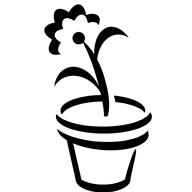 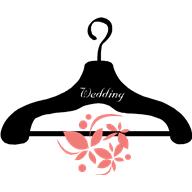 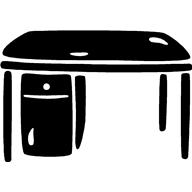 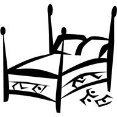 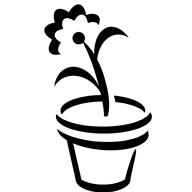 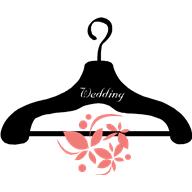 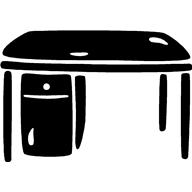 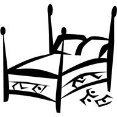 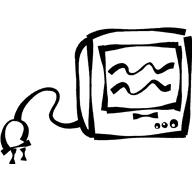 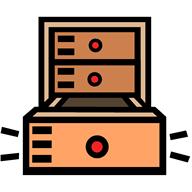 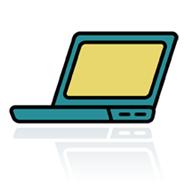 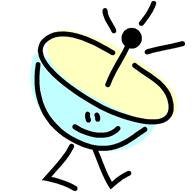 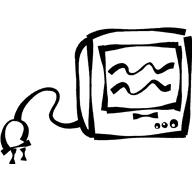 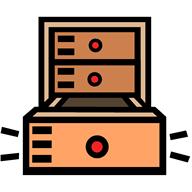 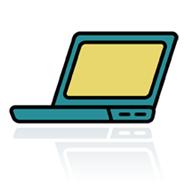 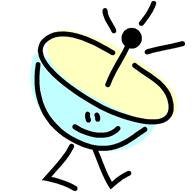 